THIS APPLICATION FORM MUST BE COMPLETED IN FULL AND SUBMITTED BEFORE YOUR CHILD IS ENROLLED. PLEASE ATTACH 2 PASSPORT SIZE PHOTOS OF YOUR CHILD WITH THIS APPLICATION FORM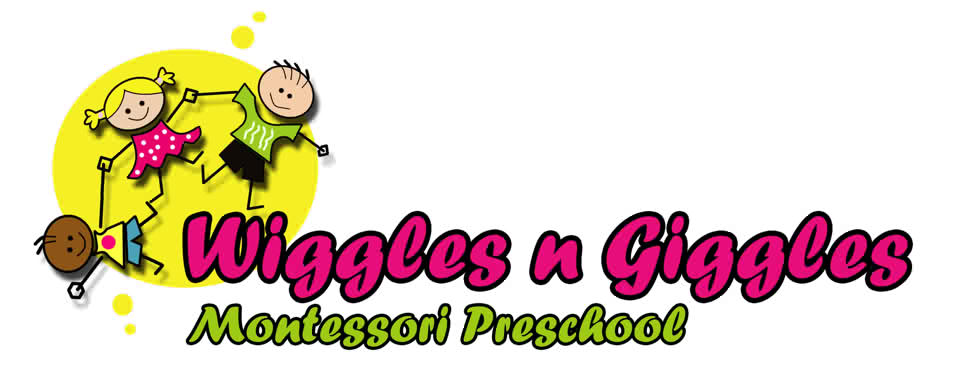 GENERAL STUDENT INFORMATIONApplicants first name: ...................................... Middle Name......................... Last Name..................Date of birth: ..............................................                                Gender: ..........................................Nationality: ...............................................                                 Applying for: .....................................PARENTAL/GUARDIAN INFORMATIONFathers full name: .................................................................................................................................Home address: ..............................................................................................Home phone: ...........................................                                   Work phone: ...........................................Cell phone: .................................................Occupation: .................................................                                Firm: .......................................................Email address: ..................................................Mothers full name: .................................................................................................................................Home address: ..............................................................................................Home phone: ...........................................                                   Work phone: ...........................................Cell phone: .................................................Occupation: .................................................                                Firm: .......................................................Email address: ..................................................In case of emergency when parents are unreachable: Name...................................................        phone number: ..........................................................Name...................................................        phone number: ..........................................................Marital status:     Married                     Separated                   Divorced/widowed                     Single	STUDENT ACADEMIC HISTORYList other schools your child has attended to before enrolling here: Name of school: .......................................................                  Grade: ...........................................Name of school: .......................................................                  Grade: ............................................Language spoken at home: .........................................................................................................Other languages spoken: ..............................................................................................................Has your child ever been identified as having special education needs? Yes                                                 No Date of entry: ................................................................Details of family doctor Name of Dr: ........................................................................................................Telephone number: ...............................................................     office: ...............................................Does your child suffer from any allergies?(dairy products, insects, flowers, medicines) If yes please state them: ....................................................................................................................................................................................................................................................................................................................................Does your child suffer from any of the following conditions? (Diabetes, hyperactivity, asthma, hay fever, epilepsy or any other medical condition) : ....................................................................................................................................................................................................................................................................................................................................I/ We ................................................................................ being the parents/legal guardians of the above named child do hereby accept full responsibility for the payment of the school fees and I/we further declare that all the information on this form is correct.SIGNATURE (FATHER)..............................................     SIGNATURE (MOTHER)........................................www.wigglesngigglesmw@gmail.com         cell: 0991357594 / 0995430472